ΕΛΛΗΝΙΚΗ ΔΗΜΟΚΡΑΤΙΑ				ΗΜΕΡΟΜΗΝIΑ: 08/09/2020ΝΟΜΟΣ ΕΒΡΟΥ					 ΑΡΙΘΜ. ΠΡΩΤ.: 27862ΔΗΜΟΣ ΑΛΕΞΑΝΔΡΟΥΠΟΛΗΣ Δ/ΝΣΗ ΟΙΚ/ΚΩΝ ΥΠ/ΣΙΩΝΤΜΗΜΑ ΠΡΟΫΠΟΛΟΓΙΣΜΟΥ, ΛΟΓΙΣΤΗΡΙΟΥ,ΠΡΟΜΗΘΕΙΩΝ & ΑΠΟΘΗΚΗΣ    Τηλέφωνο: 2551064290, Φαξ: 2551064125Πληροφορίες: ΔΟΥΛΓΕΡΑΚΗ ΙΟΡΔΑΝΑ Email: id@0921.syzefxis.gov.gr                                                                                                              Προς:  Κάθε ενδιαφερόμενο                                                 ΠΡΟΣΚΛΗΣΗΘΕΜΑ: Πρόσκληση για υποβολή προσφοράς - απευθείας ανάθεσης για την υπηρεσία «Παροχή υπηρεσιών φροντιστηριακής υποστήριξης σε μαθητές/τριες Γυμνασίου-Λυκείου στο πλαίσιο υλοποίησης Συνοδευτικών Μέτρων του Επιχειρησιακού Προγράμματος Επισιτιστικής και Βασικής Υλικής Συνδρομής για το Ταμείο Ευρωπαϊκής Βοήθειας για τους Απόρους (Τ.Ε.Β.Α) 2014-2020»      Σας ανακοινώνουμε ότι ο Δήμος Αλεξανδρούπολης θα προχωρήσει στην   παροχή υπηρεσίας με τίτλο «Παροχή υπηρεσιών φροντιστηριακής υποστήριξης σε μαθητές/τριες Γυμνασίου-Λυκείου στο πλαίσιο υλοποίησης Συνοδευτικών Μέτρων του Επιχειρησιακού Προγράμματος Επισιτιστικής και Βασικής Υλικής Συνδρομής για το Ταμείο Ευρωπαϊκής Βοήθειας για τους Απόρους (Τ.Ε.Β.Α) 2014-2020», με τη διαδικασία της απευθείας ανάθεσης, συνολικού προϋπολογισμού  24.641,28€ με  το ΦΠΑ, χρονικής διάρκειας από την υπογραφή της σύμβασης μέχρι 31 Μαρτίου 2021, σύμφωνα με την υπ΄ αριθμ. 91/2020 τεχνική μελέτη.Ημερομηνία έναρξης υποβολής προσφορών: 08/09/2020.    Καλείστε μέχρι και την 16/09/2020, ημέρα Τετάρτη και ώρα 13.00 π.μ., να καταθέσετε την προσφορά σας στο γραφείο προμηθειών (106) του Δήμου Αλεξ/πολης, αφού πρώτα πάρετε αριθμό πρωτοκόλλου από το γραφείο Πρωτοκόλλου του ιδίου Δήμου, σύμφωνα με τις διατάξεις του Ν. 4412/2016.Ο φάκελος της προσφοράς πρέπει να περιλαμβάνει: Τα παρακάτω αναφερόμενα δικαιολογητικάΟικονομική Προσφορά (σε ξεχωριστό σφραγισμένο φάκελο).Προς απόδειξη της μη συνδρομής των λόγων αποκλεισμού από διαδικασίες σύναψης δημοσίων συμβάσεων των παρ.1 και 2 του άρθρου 73 του Ν.4412/2016, παρακαλούμε, μαζί με την προσφορά σας, να μας αποστείλετε τα παρακάτω δικαιολογητικά:α. Απόσπασμα ποινικού μητρώου ή υπεύθυνη Δήλωση του Ν. 1599/1986 (τ. Α) με το γνήσιο της υπογραφής, ως προκαταρτική απόδειξη ότι δεν υπάρχει εις βάρος του συμμετέχοντος τελεσίδικη καταδικαστική απόφαση για έναν από τους παρακάτω λόγους: α) συμμετοχή σε εγκληματική οργάνωση, β)δωροδοκία, γ) απάτη, δ) τρομοκρατικά εγκλήματα ή εγκλήματα συνδεόμενα με τρομοκρατικές δραστηριότητες, ε) νομιμοποίηση εσόδων από παράνομες δραστηριότητες ή χρηματοδότηση της τρομοκρατίας, στ) παιδική εργασία και άλλες μορφές εμπορίας ανθρώπων (άρθρο 73 του ν. 4412/2016).Η υποχρέωση αποκλεισμού οικονομικού φορέα εφαρμόζεται επίσης όταν το πρόσωπο εις βάρος του οποίου εκδόθηκε τελεσίδικη δικαστική απόφαση είναι μέλος του διοικητικού, διευθυντικού ή εποπτικού οργάνου του εν λόγω οικονομικού φορέα ή έχει εξουσία εκπροσώπησης, λήψης αποφάσεων ή ελέγχου σε αυτό. Η υποχρέωση αφορά ιδίως: αα) στις περιπτώσεις εταιρειών περιορισμένης ευθύνης (Ε.Π.Ε.) και προσωπικών εταιρειών (Ο.Ε. και Ε.Ε.), τους διαχειριστές, ββ) στις περιπτώσεις ανωνύμων εταιρειών (Α.Ε.), τον Διευθύνοντα Σύμβουλο, καθώς και όλα τα μέλη του Διοικητικού Συμβουλίου. β. Υπεύθυνη Δήλωση του Ν. 1599/1986 (τ. Α) στην οποία θα αναφέρει ότι: α) η επιχείρηση είναι εγγεγραμμένη στο οικείο Επιμελητήριο ή σε οικείο επαγγελματικό σύλλογο και ασκώ επάγγελμα συναφές με το αντικείμενο της σύμβασης, β) ότι μελέτησα και αποδέχομαι πλήρως και ανεπιφύλακτα τους όρους της παρούσας πρόσκλησης και της αριθμ. 91/2020 μελέτης και ότι οι υπηρεσίες που προσφέρω τηρούν τις ζητούμενες προδιαγραφές, γ) δεν έχει αποκλειστεί η συμμετοχή μου σε διαγωνισμούς του δημοσίου ή των Οργανισμών Τοπικής Αυτοδιοίκησης (ΟΤΑ).  γ. Φορολογική ενημερότητα για συμμετοχή σε διαγωνισμούς ή για κάθε νόμιμη χρήση, πλην είσπραξης χρημάτων.δ. Ασφαλιστική ενημερότητα για συμμετοχή σε διαγωνισμούς ή για κάθε νόμιμη χρήση, πλην είσπραξης χρημάτων.  (άρθρο 80 παρ.2 του Ν.4412/2016)ε. Εφόσον πρόκειται για  νομικό πρόσωπο, αποδεικτικά έγγραφα νομιμοποίησης του νομικού προσώπου (άρθρο 93 του Ν.4412/2016).στ. Λογαριασμός Τράπεζας (ΙΒΑΝ) για τον ανάδοχο.Ο ΑΝΤΙΔΗΜΑΡΧΟΣ                                                       Δ/ΚΗΣ ΜΕΤΑΡ.  & ΟΙΚ/ΚΩΝ ΥΠΗΡΕΣΙΩΝΚΙΖΙΡΙΔΗΣ ΓΕΩΡΓΙΟΣΕΛΛΗΝΙΚΗ ΔΗΜΟΚΡΑΤΙΑ                                                              ΝΟΜΟΣ  ΕΒΡΟΥ                                                                                                              ΔΗΜΟΣ  ΑΛΕΞΑΝΔΡΟΥΠΟΛΗΣΠΕΡΙΕΧΟΜΕΝΑ:1.  ΤΕΧΝΙΚΉ ΠΕΡΙΓΡΑΦΗ2.  ΕΝΔΕΙΚΤΙΚΟΣ ΠΡΟΥΠΟΛΟΓΙΣΜΟΣ3.  ΣΥΓΓΡΑΦΗ ΥΠΟΧΡΕΩΣΕΩΝΕΛΛΗΝΙΚΗ ΔΗΜΟΚΡΑΤΙΑ                                                              ΝΟΜΟΣ  ΕΒΡΟΥ                                                                                                              ΔΗΜΟΣ  ΑΛΕΞΑΝΔΡΟΥΠΟΛΗΣΙ. ΤΕΧΝΙΚΗ ΠΕΡΙΓΡΑΦΗ ΓΕΝΙΚΑΗ παρούσα μελέτη αφορά στην υλοποίηση της Υπηρεσίας «Παροχή   υπηρεσιών  φροντιστηριακής  υποστήριξης  σε  μαθητές/τριες  Γυμνασίου – Λυκείου   στο  πλαίσιο  υλοποίησης  Συνοδευτικών  Μέτρων του Επιχειρησιακού Προσράμματος «ΕΠΙΣΙΤΙΣΤΙΚΗΣ ΚΑΙ ΒΑΣΙΚΗΣ ΥΛΙΚΗΣ ΣΥΝ∆ΡΟΜΗΣ ΓΙΑ ΤΟ ΤΑΜΕΙΟ     ΕΥΡΩΠΑΪΚΗΣ   ΒΟΗΘΕΙΑΣ   ΓΙΑ ΤΟΥΣ ΑΠΟΡΟΥΣ (Τ.Ε.Β.Α.)    ».  Ο προϋπολογισμός των συγκεκριμένων υπηρεσιών ανέρχεται στο ποσό των 19.872,00€ χωρίς Φ.Π.Α.,  ο Φ.Π.Α. ύψους 24% ανέρχεται στις 4.769,28€ και το σύνολο της προϋπολογιζόμενης δαπάνης ανέρχεται στις   24.641,28 €.Η πίστωση θα βαρύνει τον κωδικό Κ.Α. 156473005 «Συνοδευτικά  μέτρα του Προγράμματος επισιτιστικής Βοήθειας »  του προϋπολογισμού του Δήμου έτους 2020-2021. Ο κωδικός CPV είναι 80000000-4  Υπηρεσίες εκπαίδευσης.Η διάρκεια του έργου ορίζεται από  την  υπογραφή  της  σύμβασης μέχρι  31/3/2021, με δυνατότητα παράτασης σε περίπτωση παράτασης υλοποίησης του Προγράμματος.Η ανάθεση της εργασίας θα γίνει σύμφωνα με τις διατάξεις του Ν. 4412/16. Η  προσφερόμενη  τιμή  ορίζεται  στα  τρία  [3]  ευρώ  την  ώρα.  Στην  περίπτωση  που  ανταποκριθούν  στην  πρόσκληση  πλέον  του  ενός  φροντιστήρια  εκπαίδευσης,  η  κατανομή  των  μαθητών/τριών  θα  πραγματοποιηθεί  με  κριτήριο  α]  την  δήλωση  του  ωφελούμενου η  οποία  εξαρτάται  από  τον  τόπο  διαμονής και  β]  την  ισομέρεια.   Σκοπός του Επιχειρησιακού Προγράμματος ΕΠΙΣΙΤΙΣΤΙΚΗΣ ΚΑΙ ΒΑΣΙΚΗΣ ΥΛΙΚΗΣ ΣΥΝΔΡΟΜΗΣ   ΓΙΑ   ΤΟ   ΤΑΜΕΙΟ   ΕΥΡΩΠΑΙΚΗΣ   ΒΟΗΘΕΙΑΣ   ΓΙΑ  ΑΠΟΡΟΥΣ(Τ.Ε.Β.Α.) είναι η ελάφρυνση του κοινωνικού αποκλεισμού των απόρων, μέσω της διανομής  τροφίμων  και  της  παροχής  βασικής  υλικής  συνδρομής,  καθώς  και συνοδευτικών μέτρων. Ωφελούμενοι της δράσης είναι  παιδιά  ηλικίας  13  έως  17  ετών  τα  οποία  φοιτούν  σε  Γυμνάσιο  και  Λύκειο  και  που διαβιούν σε συνθήκες ακραίας φτώχειας.Τα  Συνοδευτικά Μέτρα, έχουν  στόχο την αντιμετώπιση του κοινωνικού αποκλεισμού και των κοινωνικών έκτακτων αναγκών των απόρων με πιο ενεργό και βιώσιμο τρόπο.Φορείς Υλοποίησης του Προγράμματος είναι η Γενική Γραμματεία Πρόνοιας του Υπουργείου Εργασίας Κοινωνικής Ασφάλισης και Κοινωνικής Αλληλεγγύης και η Διαχειριστική Αρχή του Ε.Π. ΕΒΥΣ του ΤΕΒΑ ήτοι το Εθνικό Ινστιτούτο Εργασίας και Ανθρώπινου Δυναμικού (Ε.Ι.Ε.Α.Δ.)Επιλέξιμοι Φορείς για την υλοποίηση των πράξεων είναι οι ΚΟΙΝΩΝΙΚΕΣ ΣΥΜΠΡΑΞΕΙΣ. Ως «Δικαιούχος» ορίζεται ο επικεφαλής Εταίρος της Κοινωνικής Σύμπραξης. Για την πράξη «ΑΠΟΚΕΝΤΡΩΜΕΝΕΣ ΠΡΟΜΗΘΕΙΕΣ ΤΡΟΦΙΜΩΝ ΚΑΙ ΒΑΣΙΚΗΣ ΥΛΙΚΗΣ ΣΥΝΔΡΟΜΗΣ, ΔΙΟΙΚΗΤΙΚΕΣ ΔΑΠΑΝΕΣ ΚΑΙ ΠΑΡΟΧΗ ΣΥΝΟΔΕΥΤΙΚΩΝ ΜΕΤΡΩΝ 2018-2019»- ΚΣ ΕΒΡΟΥ - ΑΛΕΞΑΝΔΡΟΥΠΟΛΗΣ, επικεφαλής εταίρος είναι ο Δήμος Αλεξανδρούπολης. ΑΝΤΙΚΕΙΜΕΝΟΑντικείμενο της σύμβασης που θα συναφθεί είναι η παροχή υπηρεσιών  φροντιστηριακής  υποστήριξης  σε  μαθητές/τριες  Γυμνασίου – Λυκείου  στο  πλαίσιο της  υλοποίησης  των  Συνοδευτικών  Μέτρων  του Ε.Π. «Επισιτιστικής και Βασικής Υλικής Συνδρομής για το Ταμείο Ευρωπαϊκής Βοήθειας για τους Απόρους (Τ.Ε.Β.Α.), για την Κ.Σ. Έβρου – Αλεξανδρούπολης, της οποίας είναι επικεφαλής εταίρος. Ως Εταίροι της Κοινωνικής Σύμπραξης, επιπλέον του Δήμου Αλεξανδρούπολης, συμμετέχουν:Περιφέρεια Ανατολικής Μακεδονίας - Θράκης,Δήμος ΣουφλίουΔήμος ΣαμοθράκηςΙερά Μητρόπολη ΑλεξανδρουπόλεωςΙερά Μητρόπολη   ΔιδυμοτείχουΟ ∆ήµος Αλεξανδρούπολης θα συνάψει σύµβαση με  τον  ή  τους  αναδόχους  που  θα  ανταποκριθούν  για τις ανωτέρω αναφερόμενες εργασίες, έπειτα από σχετική πρόσκληση που θα αποσταλεί και οι οποίοι θα πληρούν τις προδιαγραφές που θα περιγράφονται σε  αυτήν και θα καταθέσουν φάκελο, προκειμένου  να  υποστηρίξει  την  εκπαίδευση  των  παιδιών  που  διαβιούν  σε  συνθήκες  φτώχειας.  Οι  μαθητές/τριες  θα  έχουν  την  δυνατότητα  να  παρακολουθούν  για  δύο  ώρες  την  εβδομάδα  μαθήματα  φροντιστηρίου  τα  οποία  οι  ίδιοι  θα  επιλέξουν.   Θα  εφοδιαστούν  με  ατομική  καρτέλα  παρουσίας  η  οποία  θα  υπογράφεται  και  θα  σφραγίζεται  κάθε  φορά  που  ολοκληρώνεται  μία  ώρα  παρακολούθησης  φροντιστηρίου.   Το  σύνολο  των  παρεχόμενων  ωρών  για  κάθε  παιδί  θα  είναι  σαράντα  οχτώ  ώρες.  Οι  υπηρεσίες  φροντιστηρίου  αφορούν  θα  παρέχονται  στο  Σουφλί,  στη  Σαμοθράκη,  στις  Φέρες  και  στην  Αλεξανδρούπολη.Ο ∆ήµος Αλεξανδρούπολης θα έχει την εποπτεία και τον έλεγχο όλων των δράσεων του συγκεκριμένου έργου, και  συγκεκριμένα  η  Υπεύθυνη  Υλοποίησης  Έργου, ασκώντας ενδελεχή και διαρκή έλεγχο της σωστής και αποδοτικής λειτουργίας της  δράσης, με στόχο την ενίσχυση  στο µέγιστο βαθµό του κοινωνικού χαρακτήρα του προγράμματος.ΔΙΑΡΚΕΙΑ ΚΑΙ ΤΟΠΟΣ ΠΑΡΟΧΗΣ ΤΩΝ ΥΠΗΡΕΣΙΩΝ ΤΟΥ ΑΝΑΔΟΧΟΥΟ/οι  Ανάδοχοι θα παρέχουν τις παραπάνω υπηρεσίες από την υπογραφή της σύμβασης μέχρι την 31η-03-2021.Η αναθέτουσα αρχή έχει το δικαίωμα να ζητήσει από τον/τους  Αναδόχους τη συνέχιση της παροχής των υπηρεσιών του σε περίπτωση που δοθεί παράταση ολοκλήρωσης του φυσικού και οικονομικού αντικειμένου από τη Διαχειριστική Αρχή του ΤΕΒΑ  ή  προκύψει  έκτακτη  ανάγκη  η  οποία  δεν  θα  επιτρέψει  την  υλοποίηση  εντός  της  προβλεπόμενης  διάρκειας της  σύμβασης [π.χ  covid-19].Ο/οι  Ανάδοχος θα παρέχουν τις παραπάνω υπηρεσίες στους  χώρους  των  φροντιστηρίων  τους  εντάσσοντας  τους  ωφελούμενους  μαθητές/τριες  της  δράσης  σε  τμήματα  κοινά με  τους  υπόλοιπους  μαθητές  τους  προς  αποφυγή  στοχοποίησης  των  ωφελουμένων  του  ΤΕΒΑ..ΕΛΛΗΝΙΚΗ ΔΗΜΟΚΡΑΤΙΑ     ΝΟΜΟΣ ΕΒΡΟΥ                                        ΔΗΜΟΣ ΑΛΕΞΑΝΔΡΟΥΠΟΛΗΣ                                          (cpv: 80000000-4 : Υπηρεσίες Εκπαίδευσης)Ο προϋπολογισμός της μελέτης είναι δεσμευτικός και αποτελεί το μέγιστο προϋπολογισμό ως προς τη συνολική αξία των ζητούμενων υπηρεσιών ΕΛΛΗΝΙΚΗ ΔΗΜΟΚΡΑΤΙΑ     ΝΟΜΟΣ  ΕΒΡΟΥ                                      ΔΗΜΟΣ  ΑΛΕΞΑΝΔΡΟΥΠΟΛΗΣ                                       3. ΣΥΓΓΡΑΦΗ ΥΠΟΧΡΕΩΣΕΩΝ ΑΡΘΡΟ 1ο - ΑντικείμενοΑντικείμενο της παρούσας είναι η Παροχή   υπηρεσιών  φροντιστηριακής  υποστήριξης  σε  μαθητές/τριες  Γυμνασίου – Λυκείου   στο  πλαίσιο  υλοποίησης  Συνοδευτικών  Μέτρων  του Επιχειρησιακού Προσράμματος «ΕΠΙΣΙΤΙΣΤΙΚΗΣ ΚΑΙ ΒΑΣΙΚΗΣ ΥΛΙΚΗΣ ΣΥΝ∆ΡΟΜΗΣ ΓΙΑ ΤΟ ΤΑΜΕΙΟ     ΕΥΡΩΠΑΪΚΗΣ     ΒΟΗΘΕΙΑΣ   ΓΙΑ ΤΟΥΣ ΑΠΟΡΟΥΣ (Τ.Ε.Β.Α.)  2014-για την Κ.Σ. Έβρου – Αλεξανδρούπολης, της οποίας είναι επικεφαλής εταίρος  ο  Δήμος  Αλεξανδρούπολης. ΑΡΘΡΟ 2ο - Ισχύουσες ΔιατάξειςΗ διενέργεια της παροχής των υπηρεσιών θα γίνει με  απευθείας  ανάθεση,  σύμφωνα με τις διατάξεις του Ν. 4412/2016 Η  προσφερόμενη  τιμή  ορίζεται  στα  τρία  [3]  ευρώ  την  ώρα.  Στην  περίπτωση  που  ανταποκριθούν  στην  πρόσκληση  πλέον  του  ενός  φροντιστήρια  εκπαίδευσης,  η  κατανομή  των  μαθητών/τριών  θα  πραγματοποιηθεί  ισομερώς.    Οι  ανάδοχοι  που  έχουν  δικαίωμα  συμμετοχής  θα  πρέπει  να  εμπίπτουν  στις  διατάξεις  που  αναφέρονται  στο  ΦΕΚ 3057Β / 2012ΑΡΘΡΟ 3ο - Συμβατικά στοιχείαΤα συμβατικά στοιχεία κατά σειρά ισχύος είναι:α. Προϋπολογισμός Μελέτηςβ. Η Συγγραφή Υποχρεώσεωνγ. Τεχνική ΠεριγραφήΑΡΘΡΟ 4ο – Χρόνος Εκτέλεσης της υπηρεσίας Ο/οι Ανάδοχοι θα παρέχουν  τις παραπάνω αναφερόμενες υπηρεσίες από την υπογραφή της σύμβασης μέχρι 31/3/2021. Ο Δήμος Αλεξανδρούπολης διατηρεί το δικαίωμα παράτασης σε περίπτωση παράτασης υλοποίησης του Προγράμματος  ή  αδυναμίας  υλοποίησης  κατά  την  προβλεπόμενη  διάρκεια  της  σύμβασης  λόγω  έκτακτων  αναγκών [π.χ .covid-19]Ο/οι  ανάδοχοι  θα  υπογράψουν  συμφωνητικό  εχεμύθειας  και  προστασίας  των  προσωπικών  δεδομένων  προκειμένου  να  αποφευχθεί  ο  κίνδυνος  στοχοποίησης  των  ωφελουμένων  μαθητών/τριών  του  προγράμματος. ΑΡΘΡΟ 5ο – Υποχρεώσεις εντολοδόχουΟ/οι  ανάδοχοι είναι υποχρεωμένοι να καταθέσουν  εντός  δεκαπέντε  [15]  ημερών  από  την  υπογραφή  της  σύμβασης  κατάσταση – πρόγραμμα ένταξης  σε  τακτικά  τμήματα  με  τους  ωφελούμενους  μαθητές/  μαθήτριες  σύμφωνα  με  τις  ανάγκες  που  θα  δηλώσουν  οι  ίδιοι.Ο  Δήμος  έχει το δικαίωμα εφ' όσον διαπιστώσει ότι δεν τηρούνται τα προβλεπόμενα μέτρα προστασίας  των  προσωπικών  δεδομένων  των  ωφελουμένων  της  δράσης να  καταγγείλει  άμεσα  τη  σύμβαση  χωρίς  άλλη  προειδοποίηση.ΑΡΘΡΟ 6ο - Υποχρεώσεις του εντολέαΕίναι υποχρεωμένος για την παροχή όλων των στοιχείων και μέσων τα οποία αναφέρονται ως  απαραίτητα για την υλοποίηση της ανατιθέμενης υπηρεσίας. ΑΡΘΡΟ 7ο – Αναθεώρηση ΤιμώνΟι τιμές των προσφορών είναι σταθερές και αμετάβλητες σε όλη την διάρκεια της παροχής της υπηρεσίας και για κανένα λόγο και σε καμία περίπτωση δεν αναθεωρούνται. Οι ποσότητες των υπηρεσιών που αναφέρονται στον προϋπολογισμό της παρούσης, ενδέχεται να μην καλυφθούν πλήρως και δεν υπάρχει υποχρέωση εξάντλησης των πιστώσεων που προβλέφθηκαν στον προϋπολογισμό δαπανών. Σε περίπτωση μη πλήρης κάλυψης τις ποσότητας των υπηρεσιών η πληρωμή του Αναδόχου θα γίνει ανάλογα με τις πραγματοποιηθείσες υπηρεσίες. Άρθρο 8ο :     Τρόπος πληρωμής Για την παροχή των παραπάνω υπηρεσιών η αμοιβή του εντολοδόχου καθορίζεται σε 144,00 ευρώ, χωρίς  ΦΠΑ  για  κάθε  μαθητή/τρια  ωφελούμενο  που  θα  ενταχθεί  στη  δράση. για το διάστημα ισχύος της εντολής. Η καταβολή του ως άνω ποσού θα  πραγματοποιηθεί  σε  τρεις  δόσεις, τον  τρίτο  και  πέμπτο  μήνα  και  με  τη  λήξη  της  σύμβασης  αναλογικά  με  τον  αριθμό  των  ωφελουμένων  που  συμμετείχαν  στη  δράση  για  το  συγκεκριμένο  διάστημα.  Ως  αποδεικτικό  θα  χρησιμοποιηθεί  η ατομική  καρτέλα  ωφελούμενου  στην  οποία  θα  αναγράφεται  η  ημερομηνία  και  η  ώρα  παρακολούθησης  του  φροντιστηριακού  μαθήματος και  θα  φέρει  την  υπογραφή  του  διδάσκοντα. Η αμοιβή δεν υπόκειται σε καμία αναθεώρηση για οποιοδήποτε λόγο και αιτία και παραμένει σταθερή και αμετάβλητη καθ΄ όλη την διάρκεια ισχύος της εντολής.ΑΡΘΡΟ 9ο - Επίλυση διαφορώνΟι διαφορές που τυχόν προκύψουν κατά την εφαρμογή της σύμβασης θα επιλυθούν σύμφωνα με τις ισχύουσες διατάξεις.«Παροχή   υπηρεσιών  φροντιστηριακής  υποστήριξης  σε  μαθητές/τριες  Γυμνασίου – Λυκείου   στο  πλαίσιο  υλοποίησης  Συνοδευτικών  Μέτρων  του Επιχειρησιακού Προσράμματος «ΕΠΙΣΙΤΙΣΤΙΚΗΣ ΚΑΙ ΒΑΣΙΚΗΣ ΥΛΙΚΗΣ ΣΥΝ∆ΡΟΜΗΣ ΓΙΑ ΤΟ ΤΑΜΕΙΟ     ΕΥΡΩΠΑΪΚΗΣ     ΒΟΗΘΕΙΑΣ   ΓΙΑ ΤΟΥΣ ΑΠΟΡΟΥΣ (Τ.Ε.Β.Α.)  2014-2020 με  κωδικό  ΟΠΣ 5029452  »Αρ. Μελέτης91/2020Ημερομηνία31/7/2020Κωδικός Προϋπολογισμού:156473005  CPV80000000-4Προϋπολογισμός:24.641,28ΣΥΝΤΑΧΘΗΚΕΘΕΩΡΗΘΗΚΕΑλεξ/πολη  31-7-2020Η  Υπεύθυνη  ΥλοποίησηςΤΣΙΑΟΥΣΗ  ΕΛΕΝΗΟ Προϊστάμενος Δ/νσης Διοικητικών ΥπηρεσιώνΚΑΔΟΓΛΟΥ ΚΩΝ/ΝΟΣ ΙΙ. ΕΝΔΕΙΚΤΙΚΟΣ ΠΡΟΫΠΟΛΟΓΙΣΜΟΣ ΕΙΔΟΣΑΡΙΘΜΟΣ  ΜΑΘΗΤΩΝΩΡΕΣ / ΜΑΘΗΤΗΣΥΝΟΛΟ ΩΡΩΝΤΙΜΗ / ΩΡΑΣΥΝΟΛΟ ΧΩΡΙΣ Φ.Π.ΑΦΠΑ 24%ΣΥΝΟΛΟ  ΜΕ  Φ.Π.ΑΩΡΕΣ ΜΑΘΗΜΑΤΟΣ 202046482.20836.624,001.589,768.213.76ΩΡΕΣ ΜΑΘΗΜΑΤΟΣ 202192484.416313.248,003.179,5216.427,52ΣΥΝΟΛΟ138486.624319.872,004.769,2824.641,28ΣΥΝΤΑΧΘΗΚΕΘΕΩΡΗΘΗΚΕΑλεξ/πολη  31-7-2020Η  Υπεύθυνη  ΥλοποίησηςΤΣΙΑΟΥΣΗ  ΕΛΕΝΗΟ Προϊστάμενος Δ/νσης Διοικητικών ΥπηρεσιώνΚΑΔΟΓΛΟΥ ΚΩΝ/ΝΟΣΣΥΝΤΑΧΘΗΚΕΘΕΩΡΗΘΗΚΕΑλεξ/πολη  31-7-2020Η  Υπεύθυνη  ΥλοποίησηςΕΛΕΝΗ  ΤΣΙΑΟΥΣΗΟ Προϊστάμενος Δ/νσης Διοικητικών ΥπηρεσιώνΚΑΔΟΓΛΟΥ ΚΩΝ/ΝΟΣ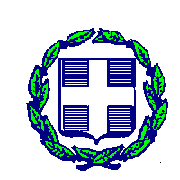 